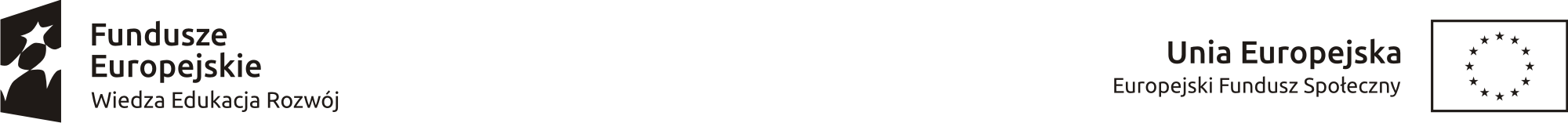 KARTA OCENY MERYTORYCZNEJ BIZNESPLANUPoddziałanie 1.2.1 Programu Operacyjnego Wiedza Edukacja Rozwój na lata 2014-2020 Tytuł projektu: „Moja własna firma” Imię i nazwisko uczestnika projektu:………………………………………………………C.Ostateczna decyzja Eksperta: Rekomendacja pozytywna / negatywnaData ……………………………………………………………..Podpis …………………………………………………………...DEKLARACJA POUFNOŚCI I BEZSTRONNOŚCINiniejszym oświadczam, że:nie pozostaję w związku małżeńskim albo w stosunku pokrewieństwa lub powinowactwa 
w linii prostej, pokrewieństwa lub powinowactwa w linii bocznej do drugiego stopnia i nie jestem związany/a z tytułu przysposobienia, opieki, kurateli z wnioskodawcą lub jego zastępcami prawnymi. W przypadku stwierdzenia takiej zależności zobowiązuję się do niezwłocznego poinformowania o tym fakcie Beneficjenta i wycofania się z oceny tego projektu,przed upływem trzech lat od daty rozpoczęcia posiedzenia komisji nie pozostawałem/łam 
w stosunku pracy lub zlecenia z podmiotem ubiegającym się o dofinansowanie. W przypadku stwierdzenia takiej zależności zobowiązuję się do niezwłocznego poinformowania o tym fakcie Beneficjenta i wycofania się z oceny tego projektu, nie pozostaję z wnioskodawcą w takim stosunku prawnym lub faktycznym, że może to budzić uzasadnione wątpliwości co do mojej bezstronności. W przypadku stwierdzenia takiej zależności zobowiązuję się do niezwłocznego poinformowania o tym fakcie Beneficjenta 
i wycofania się z oceny tego projektu,zobowiązuję się, że będę wypełniać moje obowiązki w sposób uczciwy i sprawiedliwy, zgodnie z posiadaną wiedzą,zobowiązuje się również nie zatrzymywać kopii jakichkolwiek pisemnych lub elektronicznych informacji,zobowiązuję się do zachowania w tajemnicy i zaufaniu wszystkich informacji i dokumentów ujawnionych mi lub wytworzonych przeze mnie lub przygotowanych przeze mnie w trakcie 
lub jako rezultat oceny i zgadzam się, że informacje te powinny być użyte tylko dla celów niniejszej oceny i nie powinny być ujawnione stronom trzecim........................, dnia ..……….                                                  ..……………………………….                                                    (miejscowość i data)                                                                              podpis                          Kategoria Biznes PlanuKategoria Biznes PlanuPYTANIEPrzyznana liczba punktówMaksymalna liczba punktów (100)Uwagi/KomentarzeIPOMYSŁ NA BIZNES - ANALIZA MARKETINGOWA35Minimum:
25 pktaProdukt9Minimum:
25 pktbKlienci i rynek, w tym bariery wejścia na rynek, sezonowość działalności9Minimum:
25 pktcDystrybucja i promocja4Minimum:
25 pktdGłówni konkurenci6 Minimum:
25 pkteStrategia konkurencji7IIPOTENCJAŁ  WNIOSKODAWCY15Minimum:
9 pktaUczestnik posiada wykształcenie, wiedzę, doświadczenie, kompetencje i umiejętności 
do wdrożenia projektu8Minimum:
9 pktbUczestnik dysponuje potencjałem technicznym do wdrożenia projektu, podjęte działania przygotowawcze7IIIEFEKTYWNOŚĆ EKONOMICZNA PRZEDSIĘWZIĘCIA40Minimum:30 pktaPrzewidywane wydatki są uzasadnione pod względem ekonomiczno-finansowym22Minimum:30 pktbWykonalność ekonomiczno-finansowa, 12Minimum:30 pktcPrognoza finansowa6IVOPERACYJNOŚĆ I KOMPLETNOŚĆ10Minimum:6  pktaPrzejrzystość, prostota, zrozumiałość założeń5Minimum:6  pktbCałościowość opisu przedsięwzięcia5Suma uzyskanych punktów:Czy biznesplan otrzymał wymagane
minimum 70 punktów ogółem □  TAK□  TAK□  NIECzy biznesplan uzyskał minimalną liczbę punktów w poszczególnych kategoriach oceny□  TAK□  TAK□  NIECZY BIZNESPLAN  SPEŁNIA WYMAGANIA MINIMALNE, ABY UZYSKAĆ DOFINANSOWANIE?□ TAK□  NIEUZASADNIENIE OCENY BIZNESPLANU (MINIMUM 10 ZDAŃ):